14η ΠΡΟΣΚΛΗΣΗ ΣΥΓΚΛΗΣΗΣ ΔΗΜΟΤΙΚΗΣ ΕΠΙΤΡΟΠΗΣΚαλείστε να προσέλθετε σε τακτική συνεδρίαση της Δημοτικής Επιτροπής που θα διεξαχθεί στην αίθουσα συνεδριάσεων του Δημοτικού Καταστήματος την 03η του μηνός Απριλίου έτους 2024, ημέρα Τετάρτη και ώρα 12:30, για την συζήτηση και λήψη αποφάσεων στα παρακάτω θέματα της ημερήσιας διάταξης, σύμφωνα με τις σχετικές διατάξεις του άρθρου 75 Ν.3852/10, όπως αντικαταστάθηκε από το άρθρο 77 του Ν.4555/18 και συμπληρώθηκε από το άρθρο 9 του Ν.5056/23 και ισχύει :1. Έγκριση  τοποθέτησης κυρτών (κοίλων) καθρεπτών ασφαλείας.2. 3η αναμόρφωση προϋπολογισμού οικονομικού έτους 2024.3. Συγκρότηση  Επιτροπών Διενέργειας & Αξιολόγησης διαδικασιών σύναψης δημοσίων συμβάσεων   προμηθειών  και υπηρεσιών, σύμφωνα με το άρθρο 221 του Ν. 4412/2016,  για το έτος 2024.4. Συγκρότηση  Επιτροπών  Παρακολούθησης &  Παραλαβής  Προμηθειών & Υπηρεσιών, σύμφωνα με το   άρθρο  221  του Ν. 4412/2016,  για το έτος  2024.5. Έγκριση Πρακτικού 8 και κατακύρωση αποτελέσματος για την «Προμήθεια Μέσων Ατομικής προστασίας για το προσωπικό του Δήμου Τρικκαίων – Ομάδα - Είδος Α4 –«Γάντια Ελαστικά μιας χρήσης», συνολικού προϋπολογισμού  10.548,44 €, εκτός  του ΦΠΑ.6. Παραχώρηση κοινόχρηστου χώρου για εκδήλωση προσωρινού χαρακτήρα (αίτηση του κου  Νικολάου Δημακόπουλου, Αρχηγού του 4ου Συστήματος Προσκόπων Τρικάλων).7. Παραχώρηση κοινόχρηστου χώρου για εκδήλωση προσωρινού χαρακτήρα (αίτηση του κου Ιωάννη Ζάντζου, Δ/ντή του 6ου Γυμνασίου Τρικάλων).8. Παραχώρηση κοινόχρηστου χώρου για εκδήλωση προσωρινού χαρακτήρα (αίτηση του κου Δημητρίου Μπαμπανάτσα, Προέδρου Δ.Σ. της ΜΟΛΕΤ).9. Έκθεση πεπραγμένων 2ου εξαμήνου 2023 της Οικονομικής Επιτροπής Δήμου Τρικκαίων.Πίνακας Αποδεκτών	ΚΟΙΝΟΠΟΙΗΣΗΤΑΚΤΙΚΑ ΜΕΛΗ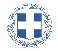 ΕΛΛΗΝΙΚΗ ΔΗΜΟΚΡΑΤΙΑ
ΝΟΜΟΣ ΤΡΙΚΑΛΩΝΔΗΜΟΣ ΤΡΙΚΚΑΙΩΝΔ/ΝΣΗ ΔΙΟΙΚΗΤΙΚΩΝ ΥΠΗΡΕΣΙΩΝΤΜΗΜΑ ΔΙΟΙΚΗΤΙΚΗΣ ΥΠΟΣΤΗΡΙΞΗΣΓραμματεία Δημοτικής Επιτροπής                         Τρίκαλα, 29 Μαρτίου 2024
                  Αριθ. Πρωτ. : 17960ΠΡΟΣ : Τα μέλη της ΔημοτικήςΕπιτροπής (Πίνακας Αποδεκτών)(σε περίπτωση κωλύματος παρακαλείσθε να ενημερώσετε τον αναπληρωτή σας).Η Πρόεδρος της Δημοτικής ΕπιτροπήςΣοφία ΑλεστάΑντιδήμαρχος Αργυρίου Κωνσταντίνος Καταβούτας Γεώργιος – Κωνσταντίνος Λεβέντη-Καρά Ευθυμία Νάτσινα Δήμητρα Παπαναστασίου Ζωή Καϊκης Γεώργιος Ηλιάδης Γεώργιος Λάππας ΑντώνιοςΔήμαρχος ΤρικκαίωνΓενικός Γραμματέας  Δ.ΤρικκαίωνΑναπληρωματικά μέλη Δ.Ε. 